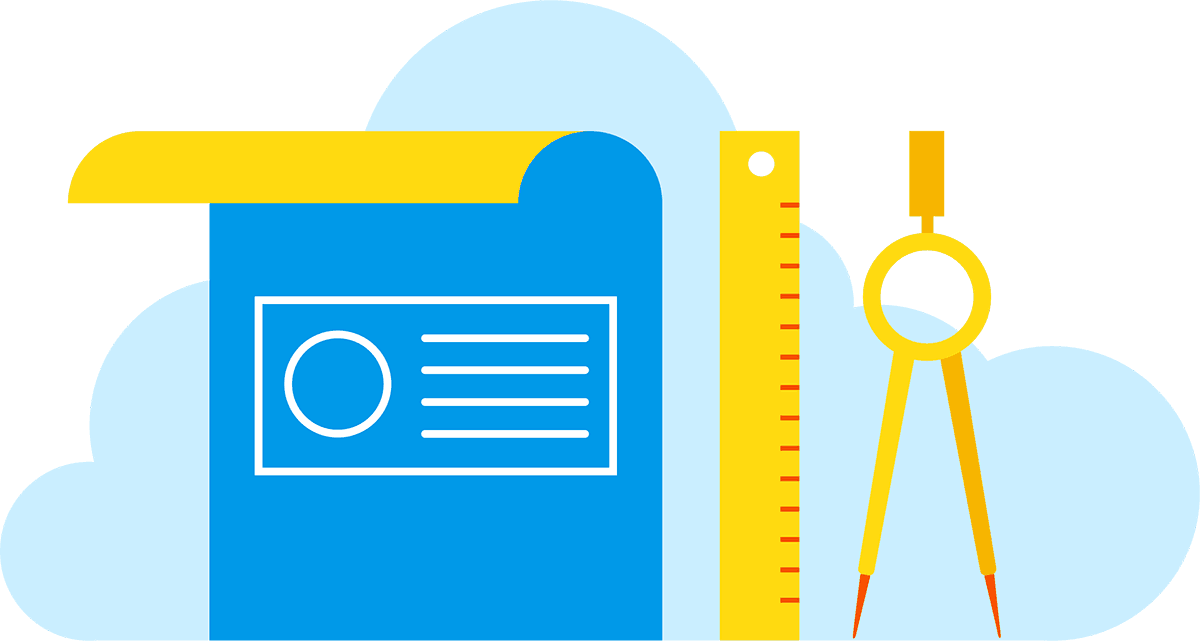 Чек-лист №3Реализация проекта, первые результатыАвтор(ы) проекта:  Фамилия, Имя, Отчество / команда проектаНазвание проекта: Как распределяете время работы над проектом и почему именно так?Введите здесь свой текстКак распределены роли в группе и почему именно так?Введите здесь свой текстИзменилась ли идея/ цель проекта со времени начала работы? Если изменилось, то что? Почему это произошло?Введите здесь свой текстНад реализацией какой задачи вы работаете сейчас? Есть ли у вас потребность скорректировать список задач, исходя из полученного опыта?Введите здесь свой текстКто и что вам помогает в реализации проекта? Какие ресурсы используете?Введите здесь свой текстЕсть ли сложности / дефициты, которые вы испытываете?Введите здесь свой текстЧто из уже реализованных задач по проекту вы считаете самым значимым? Почему именно это важно для вас?Введите здесь свой текст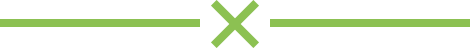 